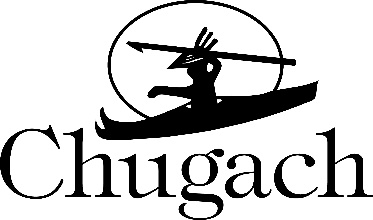 Representations and Certifications (Supplement)Offeror’s Instructions: These Supplemental Provisions are to be completed by the Seller when they are not certified to in the representations and certifications at SAM.gov.  52.225-2 Buy American Certificate. (OCT 2022)  (a) (1) The Offeror certifies that each end product, except those listed in paragraph (b) of this provision, is a domestic end product and that each domestic end product listed in paragraph (c) of this provision contains a critical component.           (2) The Offeror shall list as foreign end products those end products manufactured in the United States that do not qualify as domestic end products. For those foreign end products that do not consist wholly or predominantly of iron or steel or a combination of both, the Offeror shall also indicate whether these foreign end products exceed 55 percent domestic content, except for those that are COTS items. If the percentage of the domestic content is unknown, select “no”.           (3) The Offeror shall separately list the line item numbers of domestic end products that contain a critical component (see FAR 25.105).          (b) Foreign End Products:(4) The terms “commercially available off-the-shelf (COTS) item,” “critical component,” "domestic end product," "end product," and "foreign end product" are defined in the clause of this solicitation entitled "Buy American-Supplies."Line Item No.	Country of Origin			Exceeds 55% domestic content (yes/no)     [List as necessary]      (c) Domestic end products containing a critical component:     Line Item No.           [List as necessary]      (d) The Government will evaluate offers in accordance with the policies and procedures of part 25 of the Federal Acquisition Regulation.(End of Provision)52.225-4  Buy American—Free Trade Agreements—Israeli Trade Act Certificate.  (NOV 2023) (a) (1) The Offeror certifies that each end product, except those listed in paragraph (b) or (c)(1) of this provision, is a domestic end product and that each domestic end product listed in paragraph (c)(2) of this provision contains a critical component.(2) The terms "Bahraini, Moroccan, Omani, Panamanian, or Peruvian end product," "commercially available off-the-shelf (COTS) item," "critical component," "domestic end product," "end product," "foreign end product," "Free Trade Agreement country," "Free Trade Agreement country end product," "Israeli end product," and "United States" are defined in the clause of this solicitation entitled "Buy American-Free Trade Agreements-Israeli Trade Act."(b) The Offeror certifies that the following supplies are Free Trade Agreement country end products (other than Bahraini, Moroccan, Omani, Panamanian, or Peruvian end products) or Israeli end products as defined in the clause of this solicitation entitled "Buy American-Free Trade Agreements-Israeli Trade Act":Free Trade Agreement Country End Products (Other than Bahraini, Moroccan, Omani, Panamanian, or Peruvian End Products) or Israeli End Products:Line Item No.	Country of Origin      [List as necessary](c) (1) The Offeror shall list those supplies that are foreign end products (other than those listed in paragraph (b) of this provision) as defined in the clause of this solicitation entitled "Buy American-Free Trade Agreements-Israeli Trade Act." The Offeror shall list as other foreign end products those end products manufactured in the United States that do not qualify as domestic end products. For those foreign end products that do not consist wholly or predominantly of iron or steel or a combination of both, the Offeror shall also indicate whether these foreign end products exceed 55 percent domestic content, except for those that are COTS items. If the percentage of the domestic content is unknown, select “no”. Other Foreign End Products:Line Item No.		Country of Origin	Exceeds 55% domestic content (yes/no)[List as necessary]           (2) The Offeror shall list the line item numbers of domestic end products that contain a critical component (see FAR 25.105).          Line Item No.                [List as necessary]   (d) The Government will evaluate offers in accordance with the policies and procedures of part  25 of the Federal Acquisition Regulation.(End of provision) Alternate I [RESERVED]Alternate II (DEC 2022). As prescribed in 25.1101 (b)(2)(ii), substitute the following paragraph (b) for paragraph (b) of the basic provision:(b) The offeror certifies that the following supplies are Israeli end products as defined in the clause of this solicitation entitled “Buy American—Free Trade Agreements—Israeli Trade Act—Balance of Payments Program”:Israeli End Products:Line Item No.	Country of Origin[List as necessary]Alternate III (NOV 2023). As prescribed in 25.1101 (b)(2)(iii), substitute the following paragraph (b) for paragraph (b) of the basic provision:(b) The Offeror certifies that the following supplies are Free Trade Agreement country end products (other than Bahraini, Korean, Moroccan, Omani, Panamanian, or Peruvian end products) or Israeli end products as defined in the clause of this solicitation entitled "Buy American-Free Trade Agreements-Israeli Trade Act":Free Trade Agreement Country End Products (other than Bahraini, Korean, Moroccan, Omani, Panamanian, or Peruvian End Products) or Israeli End Products:Line Item No.	Country of Origin[List as necessary](End of Provision)52.225-6  Trade Agreements Certificate.  (FEB 2021)  (a) The offeror certifies that each end product, except those listed in paragraph (b) of this provision, is a U.S.-made or designated country end product, as defined in the clause of this solicitation entitled "Trade Agreements."      (b) The offeror shall list as other end products those supplies that are not U.S.-made or designated country end products.      Other End Products:Line Item No.	Country of Origin      [List as necessary]      (c) The Government will evaluate offers in accordance with the policies and procedures of part  25 of the Federal Acquisition Regulation. For line items covered by the WTO GPA, the Government will evaluate offers of U.S.-made or designated country end products without regard to the restrictions of the Buy American statute. The Government will consider for award only offers of U.S.-made or designated country end products unless the Contracting Officer determines that there are no offers for such products or that the offers for those products are insufficient to fulfill the requirements of this solicitation.(End of provision)252.225-7000 Buy American--Balance of Payments Program Certificate. (Nov 2014)(a) Definitions. “Commercially available off-the-shelf (COTS) item,” “component,” “domestic end product,” “foreign end product,” “qualifying country,” “qualifying country end product,” and “United States,” as used in this provision, have the meanings given in the Buy American and Balance of Payments Program—Basic clause of this solicitation.(b) Evaluation. Chugach—(1) Will evaluate offers in accordance with the policies and procedures of Part 225 of the Defense Federal Acquisition Regulation Supplement; and(2) Will evaluate offers of qualifying country end products without regard to the restrictions of the Buy American statute or the Balance of Payments Program.(c) Certifications and identification of country of origin.(1) For all line items subject to the Buy American and Balance of Payments Program—Basic clause of this solicitation, the offeror certifies that—(i) Each end product, except those listed in paragraphs (c)(2) or (3) of this provision, is a domestic end product; and(ii) For end products other than COTS items, components of unknown origin are considered to have been mined, produced, or manufactured outside the United States or a qualifying country.(2) The offeror certifies that the following end products are qualifying country end products:(3) The following end products are other foreign end products, including end products manufactured in the United States that do not qualify as domestic end products, i.e., an end product that is not a COTS item and does not meet the component test in paragraph (ii) of the definition of “domestic end product”:(End of Provision)BUY AMERICAN—BALANCE OF PAYMENTS PROGRAM CERTIFICATE—ALTERNATE I (NOV 2014)(a) Definitions. “Commercially available off-the-shelf (COTS) item,” “component,” “domestic end product,” “foreign end product,” “qualifying country,” “qualifying country end product,” “South Caucasus/Central and South Asian (SC/CASA) state,” “South Caucasus/Central and South Asian (SC/CASA) state end product,” and “United States,” as used in this provision, have the meanings given in the Buy American and Balance of Payments Program—Alternate I clause of this solicitation.(b) Evaluation. Chugach—(1) Will evaluate offers in accordance with the policies and procedures of part 225 of the Defense Federal Acquisition Regulation Supplement; and(2) Will evaluate offers of qualifying country end products or SC/CASA state end products without regard to the restrictions of the Buy American statute or the Balance of Payments Program.(c) Certifications and identification of country of origin.(1) For all line items subject to the Buy American and Balance of Payments Program—Alternate I clause of this solicitation, the offeror certifies that—(i) Each end product, except those listed in paragraphs (c)(2) or (3) of this provision, is a domestic end product; and(ii) For end products other than COTS items, components of unknown origin are considered to have been mined, produced, or manufactured outside the United States or a qualifying country.(2) The offeror certifies that the following end products are qualifying country end products or SC/CASA state end products:(3) The following end products are other foreign end products, including end products manufactured in the United States that do not qualify as domestic end products, i.e., an end product that is not a COTS item and does not meet the component test in paragraph (ii) of the definition of “domestic end product”:(End of Provision)252.225-7020 Trade Agreements Certificate. (Nov 2014) (a) Definitions. “Designated country end product,” “nondesignated country end product,” “qualifying country end product,” and “U.S.-made end product” as used in this provision have the meanings given in the Trade Agreements—Basic clause of this solicitation.(b) Evaluation. Chugach—(1) Will evaluate offers in accordance with the policies and procedures of Part 225 of the Defense Federal Acquisition Regulation Supplement; and(2) Will consider only offers of end products that are U.S.-made, qualifying country, or designated country end products unless—(i) There are no offers of such end products; (ii) The offers of such end products are insufficient to fulfill Chugach’s requirements; or (iii) A national interest waiver has been granted.(c) Certification and identification of country of origin.(1) For all line items subject to the Trade Agreements—Basic clause of this solicitation, the offeror certifies that each end product to be delivered under this contract, except those listed in paragraph (c)(2) of this provision, is a U.S.-made, qualifying country, or designated country end product.(2) The following supplies are other nondesignated country end products:(End of Provision)TRADE AGREEMENTS CERTIFICATE—ALTERNATE I (NOV 2014)(a) Definitions. “Designated country end product,” “nondesignated country end product,” “qualifying country end product,” “South Caucasus/Central and South Asian (SC/CASA) state,” “South Caucasus/Central and South Asian (SC/CASA) state end product,” and “U.S.-made end product,” as used in this provision, have the meanings given in the Trade Agreements—Alternate I clause of this solicitation.(b) Evaluation. Chugach—(1) Will evaluate offers in accordance with the policies and procedures of part 225 of the Defense Federal Acquisition Regulation Supplement; and(2) Will consider only offers of end products that are U.S.-made, qualifying country, SC/CASA state, or designated country end products unless—(i) There are no offers of such end products;(ii) The offers of such end products are insufficient to fulfill Chugach’s requirements; or(iii) A national interest waiver has been granted.(c) Certification and identification of country of origin.(1) For all line items subject to the Trade Agreement—Alternate I clause of this solicitation, the offeror certifies that each end product to be delivered under this contract, except those listed in paragraph (c)(2)(ii) of this provision, is a U.S.-made, qualifying country, SC/CASA state, or designated country end product.(2)(i) The following supplies are SC/CASA state end products:(ii) The following are other nondesignated country end products:(End of Provision)252.225-7035 Buy American--Free Trade Agreements--Balance of Payments Program Certificate. (NOV 2023)(a) Definitions. “Bahraini end product,” “commercially available off-the-shelf (COTS) item,” “component,” “domestic end product,” “Free Trade Agreement country,” “Free Trade Agreement country end product,” “foreign end product,” “Moroccan end product,” “Panamanian end product,” “Peruvian end product,” “qualifying country end product,” and “United States,” as used in this provision, have the meanings given in the Buy American—Free Trade Agreements—Balance of Payments Program—Basic clause of this solicitation.(b) Evaluation. The Government—(1) Will evaluate offers in accordance with the policies and procedures of part 225 of the Defense Federal Acquisition Regulation Supplement; and(2) For line items subject to Buy American—Free Trade Agreements—Balance of Payments Program—Basic clause of this solicitation, will evaluate offers of qualifying country end products or Free Trade Agreement country end products other than Bahraini end products, Moroccan end products, Panamanian end products, or Peruvian end products without regard to the restrictions of the Buy American or the Balance of Payments Program.(c) Certifications and identification of country of origin.(1) For all line items subject to the Buy American—Free Trade Agreements—Balance of Payments Program—Basic clause of this solicitation, the offeror certifies that—(i) Each end product, except the end products listed in paragraph (c)(2) of this provision, is a domestic end product; and(ii) Components of unknown origin are considered to have been mined, produced, or manufactured outside the United States or a qualifying country.(2) The offeror shall identify all end products that are not domestic end products.The offeror certifies that the following supplies are qualifying country (except Australian) end products:(Line Item Number) (Country of Origin)The offeror certifies that the following supplies are Free Trade Agreement country end products other than Bahraini end products, Moroccan end products, Panamanian end products or Peruvian end products:(Line Item Number) (Country of Origin)The following supplies are other foreign end products, including end products manufactured in the United States that do not qualify as domestic end products, i.e., an end product that is not a COTS item and does not meet the component test in paragraph (1) of the definition of “domestic end product”:(Line Item Number) (Country of Origin (If known))(End of Provision)BUY AMERICAN—FREE TRADE AGREEMENTS—BALANCE OF PAYMENTS PROGRAM CERTIFICATE—ALTERNATE I (DEC 2022)(a) Definitions. Commercially available off-the-shelf (COTS) item,” “component,” “domestic end product,” “foreign end product,” “qualifying country end product,” and “United States,” as used in this provision, have the meanings given in the Buy American—Free Trade Agreements—Balance of Payments Program—Alternate I clause of this solicitation.(b) Evaluation. The Government—(1) Will evaluate offers in accordance with the policies and procedures of part 225 of the Defense Federal Acquisition Regulation Supplement; and(2) For line items subject to the Buy American—Free Trade Agreements—Balance of Payments Program—Alternate I clause of this solicitation, will evaluate offers of qualifying country end products without regard to the restrictions of the Buy American or the Balance of Payments Program.(c) Certifications and identification of country of origin.(1) For all line items subject to the Buy American—Free Trade Agreements—Balance of Payments Program—Alternate I clause of this solicitation, the offeror certifies that—(i) Each end product, except the end products listed in paragraph (c)(2) of this provision, is a domestic end product; and(ii) Components of unknown origin are considered to have been mined, produced, or manufactured outside the United States or a qualifying country.(2) The offeror shall identify all end products that are not domestic end products.(i) The offeror certifies that the following supplies are qualifying country end products:(Line Item Number) (Country of Origin) (ii) The following supplies are other foreign end products, including end products manufactured in the United States that do not qualify as domestic end products, i.e., an end product that is not a COTS item and does not meet the component test in paragraph (1)(ii) of the definition of “domestic end product”:(Line Item Number) (Country of Origin)(End of Provision)BUY AMERICAN—FREE TRADE AGREEMENTS—BALANCE OF PAYMENTS PROGRAM CERTIFICATE—ALTERNATE II (NOV 2023)(a) Definitions. Bahraini end product, commercially available off-the-shelf (COTS) item, component, domestic end product, Free Trade Agreement country, Free Trade Agreement country end product, foreign end product, Moroccan end product, Panamanian end product, Peruvian end product, qualifying country end product, South Caucasus/Central and South Asian (SC/CASA) state, South Caucasus/Central and South Asian (SC/CASA) state end product, and United States, as used in this provision, have the meanings given in the Buy American—Free Trade Agreements—Balance of Payments Program—Alternate II clause of this solicitation.(b) Evaluation. The Government—(1) Will evaluate offers in accordance with the policies and procedures of part 225 of the Defense Federal Acquisition Regulation Supplement; and(2) For line items subject to the Buy American—Free Trade Agreements—Balance of Payments Program—Alternate II clause of this solicitation, will evaluate offers of qualifying country end products, SC/CASA state end products, or Free Trade Agreement country end products other than Bahraini end products, Moroccan end products, Panamanian end products, or Peruvian end products without regard to the restrictions of the Buy American or the Balance of Payments Program.(c) Certifications and identification of country of origin.(1) For all line items subject to the Buy American—Free Trade Agreements—Balance of Payments Program—Alternate II clause of this solicitation, the offeror certifies that—(i) Each end product, except the end products listed in paragraph (c)(2) of this provision, is a domestic end product; and(ii) Components of unknown origin are considered to have been mined, produced, or manufactured outside the United States or a qualifying country.(2) The offeror shall identify all end products that are not domestic end products.(i) The offeror certifies that the following supplies are qualifying country (except Australian) or SC/CASA state end products:(Line Item Number) (Country of Origin) (ii) The offeror certifies that the following supplies are Free Trade Agreement country end products other than Bahraini end products, Moroccan end products, Panamanian end products, or Peruvian end products:(Line Item Number) (Country of Origin) (iii) The following supplies are other foreign end products, including end products manufactured in the United States that do not qualify as domestic end products, i.e., an end product that is not a COTS item and does not meet the component test in paragraph (1)(ii) of the definition of “domestic end product”:(Line Item Number) (Country of Origin (If known)) (End of Provision)BUY AMERICAN—FREE TRADE AGREEMENTS—BALANCE OF PAYMENTS PROGRAM CERTIFICATE—ALTERNATE III (NOV 2023)(a) Definitions. Commercially available off-the-shelf (COTS) item,” “domestic end product,” “foreign end product,” “qualifying country end product,” “South Caucasus/Central and South Asian (SC/CASA) state end product,” and “United States,” as used in this provision have the meanings given in the Buy American—Free Trade Agreements—Balance of Payments Program—Alternate III clause of this solicitation.(b) Evaluation. The Government—(1) Will evaluate offers in accordance with the policies and procedures of part 225 of the Defense Federal Acquisition Regulation Supplement; and(2) For line items subject to the Buy American—Free Trade Agreements—Balance of Payments Program—Alternate III clause of this solicitation, will evaluate offers of qualifying country end products or SC/CASA state end products without regard to the restrictions of the Buy American or the Balance of Payments Program.(c) Certifications and identification of country of origin.(1) For all line items subject to the Buy American—Free Trade Agreements—Balance of Payments Program—Alternate III clause of this solicitation, the offeror certifies that—(i) Each end product, except the end products listed in paragraph (c)(2) of this provision, is a domestic end product; and(ii) Components of unknown origin are considered to have been mined, produced, or manufactured outside the United States or a qualifying country.(2) The offeror shall identify all end products that are not domestic end products.(i) The offeror certifies that the following supplies are qualifying county or SC/CASA state end products:(Line Item Number) (Country of Origin) (ii) The offeror certifies that the following supplies are Free Trade Agreement country end products other than Bahraini end products, Moroccan end products, Panamanian end products, or Peruvian end products:(Line Item Number) (Country of Origin) (iii) The following supplies are other foreign end products, including end products manufactured in the United States that do not qualify as domestic end products, i.e., an end product that is not a COTS item and does not meet the component test in paragraph (1)(ii) of the definition of “domestic end product”:(Line Item Number) (Country of Origin (If known)) (End of Provision)BUY AMERICAN—FREE TRADE AGREEMENTS—BALANCE OF PAYMENTS PROGRAM CERTIFICATE—ALTERNATE IV (NOV 2023)(a) Definitions. Bahraini end product, commercially available off-the-shelf (COTS) item, component, domestic end product, Free Trade Agreement country, Free Trade Agreement country end product, foreign end product, Korean end product, Moroccan end product, Panamanian end product, Peruvian end product, qualifying country end product, and United States, as used in this provision, have the meanings given in the Buy American—Free Trade Agreements—Balance (b) Evaluation. The Government—(1) Will evaluate offers in accordance with the policies and procedures of part 225 of the Defense Federal Acquisition Regulation Supplement; and(2) For line items subject to the Buy American—Free Trade Agreements—Balance of Payments Program—Alternate IV clause of this solicitation, will evaluate offers of qualifying country end products or Free Trade Agreement country end products other than Bahraini end products, Korean end products, Moroccan end products, Panamanian end products, or Peruvian end products without regard to the restrictions of the Buy American or the Balance of Payments Program.(c) Certifications and identification of country of origin.(1) For all line items subject to the Buy American—Free Trade Agreements—Balance of Payments Program—Alternate IV clause of this solicitation, the offeror certifies that—(i) Each end product, except the end products listed in paragraph (c)(2) of this provision, is a domestic end product; and(ii) Components of unknown origin are considered to have been mined, produced, or manufactured outside the United Sates or a qualifying country.(2) The offeror shall identify all end products that are not domestic end products.(i) The offeror certifies that the following supplies are qualifying country (except Australian) end products:(Line Item Number) (Country of Origin) (ii) The offeror certifies that the following supplies are Free Trade Agreement country end products other than Bahraini end products, Korean end products, Moroccan end products, Panamanian end products, or Peruvian end products:(Line Item Number) (Country of Origin) (iii) The following supplies are other foreign end products, including end products manufactured in the United States that do not qualify as domestic end products, i.e., an end product that is not a COTS item and does not meet the component test in paragraph (1)(ii) of the definition of “domestic end product”:(Line Item Number) (Country of Origin (If known)) (End of Provision)BUY AMERICAN—FREE TRADE AGREEMENTS—BALANCE OF PAYMENTS PROGRAM CERTIFICATE—ALTERNATE V (NOV 2023)(a) Definitions. Bahraini end product, commercially available off-the-shelf (COTS) item, component, domestic end product, “Free Trade Agreement country, Free Trade Agreement country end product, foreign end product, Korean end product, Moroccan end product, Panamanian end product, Peruvian end product, qualifying country end product, South Caucasus/Central and South Asian (SC/CASA) state end product, and United States, as used in this provision, have the meanings given in the Buy American—Free Trade Agreements—Balance of Payments Program—Alternate V clause of this solicitation.Alternate V clause of this solicitation.(b) Evaluation. The Government—(1) Will evaluate offers in accordance with the policies and procedures of part 225 of the Defense Federal Acquisition Regulation Supplement; and(2) For line items subject to the Buy American—Free Trade Agreements—Balance of Payments Program—Alternate V clause of this solicitation, will evaluate offers of qualifying country end products, SC/CASA state end products, or Free Trade Agreement end products other than Bahraini end products, Korean end products, Moroccan end products, Panamanian end products, or Peruvian end products without regard to the restrictions of the Buy American statute or the Balance of Payments Program.(c) Certifications and identification of country of origin.(1) For all line items subject to the Buy American—Free Trade Agreements—Balance of Payments Program—Alternate V clause of this solicitation, the offeror certifies that—(i) Each end product, except the end products listed in paragraph (c)(2) of this provision, is a domestic end product; and(ii) Components of unknown origin are considered to have been mined, produced, or manufactured outside the United States or a qualifying country.(2) The offeror shall identify all end products that are not domestic end products.(i) The offeror certifies that the following supplies are qualifying country (except Australian) or SC/CASA state end products:(Line Item Number) (Country of Origin) (ii) The offeror certifies that the following supplies are Free Trade Agreement country end products other than Bahraini end products, Korean end products, Moroccan end products, Panamanian end products, or Peruvian end products:(Line Item Number) (Country of Origin) (iii) The following supplies are other foreign end products, including end products manufactured in the United States that do not qualify as domestic end products, i.e., an end product that is not a COTS item and does not meet the component test in paragraph (1)(ii) of the definition of “domestic end product”:(Line Item Number) (Country of Origin (If known)) (End of Provision)Chugach Buyer Use Only:Reference APPM-2100Chugach Buyer Use Only:Reference APPM-2100Chugach Buyer Use Only:Reference APPM-2100Chugach Subsidiary Company Name:Site Location:Solicitation Number:Solicitation Date:Reviewed by:                                          DATE:                                          DATE:Line Item NumberCountry of OriginLine Item NumberCountry of Origin (If known)Line Item NumberCountry of OriginLine Item NumberCountry of Origin (If known)(Line Item Number)(Country of Origin)(Line Item Number)(Country of Origin)(Line Item Number)(Country of Origin)COMPANY NAME (TYPE OR PRINT)COMPANY ADDRESS (Street, City, State and Zip)COMPANY ADDRESS (Street, City, State and Zip)NAME & TITLE TELEPHONE NUMBERSIGNATURE OF PERSON AUTHORIZED TO BIND *OFFERORSIGNATURE OF PERSON AUTHORIZED TO BIND *OFFERORDATEDATE